Лекции по Экологии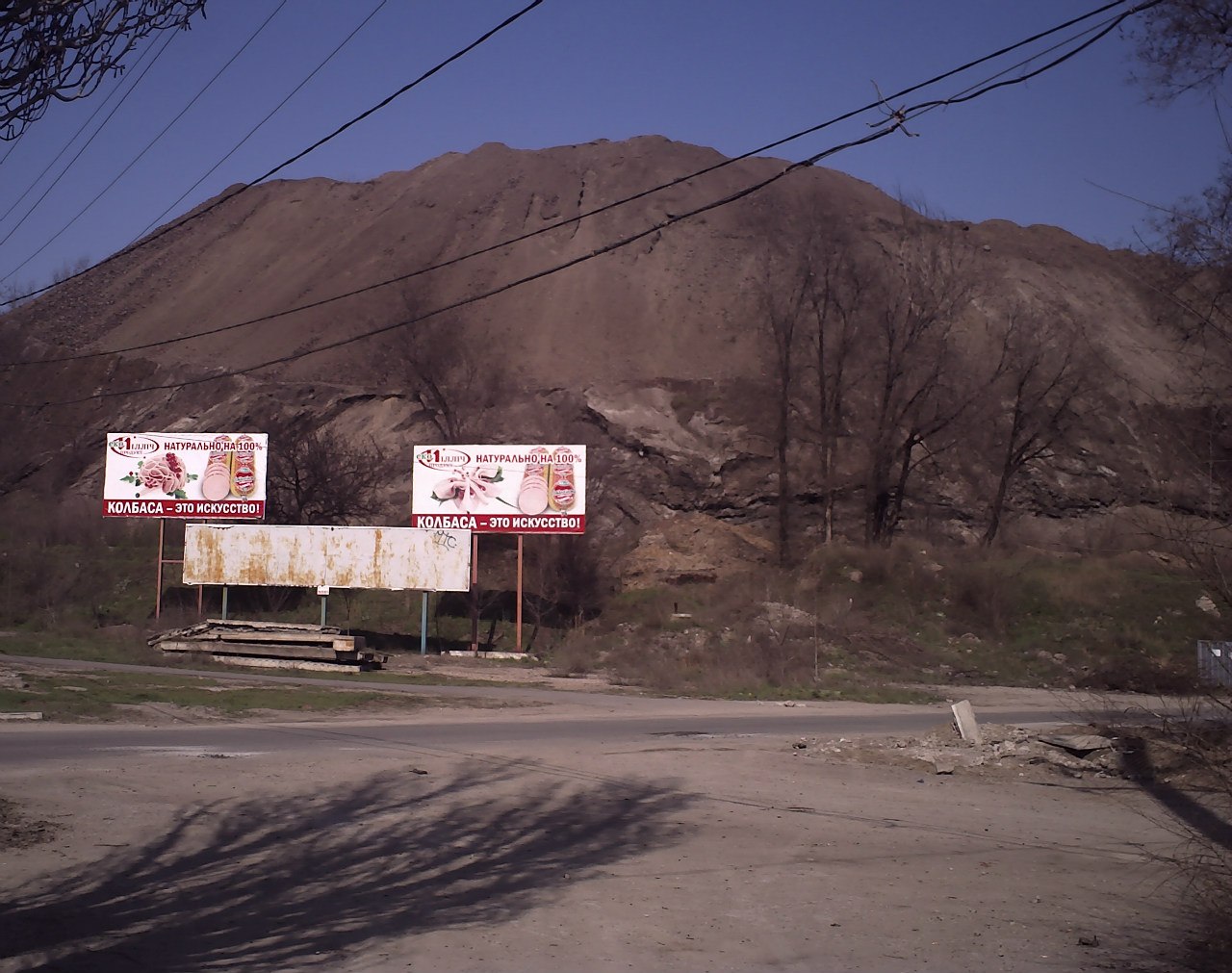 № п/пНазваниеМетодички1Правовая основа ОС, международные соглашенияЛекция2Выбросы, токсичность, средства борьбыЛекция3Водопотребление и водоотведение, очистка стоковЛекция4Отходы производства и потребления, утилизация и обезвреживаниеЛекция5Экологические проблемы  аглодоменного производстваЛекция6Экологические проблемы сталеплавильного производстваЛекция7Экологические проблемы прокатного производства и термообработкиЛекция8Экологические проблемы  сварочного производстваЛекция